                                                                             Р Е Ш Е Н И Едвадцать четвертой сессии Совета депутатов Усть-Канского сельского поселения третьего созыва      « __ » декабря 2015 г.                             с. Усть-Кан                                            №24-4Об установлении значений коэффициента К,определяемых по категориям земель и видам разрешенного использования земельных участковдля исчисления арендной платы за земли на территории Усть-Канского сельского поселения,государственная собственность на которые не разграничена, с 2016 г.        В связи с вступлением в силу Постановления Правительства Республики Алтай от 13.08.2015г. №242 «О внесении изменений в некоторые постановления Правительства Республики Алтай», коэффициент К, определяемый по категориям земель и видам разрешенного использования земельных участков на территории Усть-Канского сельского поселения, Совет депутатов Усть-Канского сельского поселения решил:      1.Утвердить значений коэффициента К, определяемых по категориям   земель и видам разрешенного использования земельных участков для исчисления арендной платы за земли на территории Усть-Канского сельского поселения, государственная собственность на которые не разграничена, с 2016 г.      2. Обнародовать настоящее решение на сайте сельской администрации www.ustkansp.ucoz.ru        3. Настоящее решение вступает в силу с момента его обнародования. Председатель Совета депутатовУсть-Канского сельского поселения                                            М.С. МаймановГлава Усть-Канскогосельского поселения                                                                       А.Я. Бордюшев                                                                                                    Приложение № 1                                                                                               к решению  XXIV                 сессии                                                                                                       Совета депутатов                                                                                                  Усть-Канского                                                                                                            сельского поселения                                                                                                                 От___________№_____Коэффициенты К,определяемые по категориям земель и видам разрешенного использования земельных участков на территории Усть-Канского сельского поселения                                                                                                                                     Приложение № 2                                                                                                                                    к решению XXIV сессии                                                                                                                                     Совета Депутатов                                                                                                       Усть-Канского                                                                                                                       сельского поселения                                                                                                                        от _________№_____                                                     Коэффициент К,определяемые по категориям земель за чертой Усть-Канского сельского  поселения для земель сельскохозяйственного назначения:   - пашни-0,018   - сенокос-0,015   - пастбища-0,014 для земель промышленности и иного специального назначения-0,26;   При это при расчете арендной платы за земельные участки за чертой Усть-Канского сельского поселения применять удельные показатели кадастровой стоимости земель в разрезе групп, утвержденные Постановлением Правительства Республики Алтай от 15.03.2007 г. №41 и от 19.07.2007 г. №142:    -для земель сельскохозяйственного назначения:  I-9372 руб./га;  II-9372 руб./га; III----  IV- 858руб./га; V-2782,56 руб./га; VI ---    II группа включает в себя земли, занятые внутрихозяйственными дорогами, проездами, прогонами для скота, коммуникациями, полезащитными полосами, зданиями, строениями, сооружениями, используемые для производства, хранения и первичной переработки сельскохозяйственной продукции, а также нарушенные земли, находящиеся под промышленной разработкой общераспространенных полезных ископаемых, глины, песка, щебня и т.д.;   IVгруппа земли под древесно-кустарниковой растительностью (за исключением полезащитных полос), болотами, нарушенные земли (за исключением тех, на которых ведется промышленная разработка (добыча) общераспространенных полезных ископаемых) и прочие земли (овраги, пески, зоны консервации и иные не учитываемые в составе сельскохозяйственных угодий);    V группа земли под лесами, не переведенные в установленном законодательством порядке в состав земель лесного фонда и находящиеся у землевладельцев, землепользователей на праве постоянного (бессрочного) или безвозмездного пользования.   -для земель промышленности и иного специального назначения:   I группа --- II---   III группа ---179,17 руб./кв.м.;   IV группа ---0,47 руб./кв.м.;   V группа --- VI группа ---;III группа земельные участки под объектами дорожного сервиса, размещенные на полосах отвода автомобильных дорог; IV группа земельные участки для разработки полезных ископаемых, для размещения воздушных линий электропередачи, для размещения автомобильных дорог и дорожных сооружений, для размещения нефте-газопроводов, для размещения наземных и подземных кабельных и воздушных линий связи и т. п.    Российская ФедерацияРеспублика АлтайСовет  депутатов  муниципального                    образованияУсть-Канское сельское поселение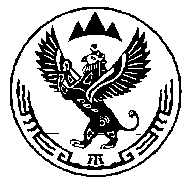 Россия ФедерациязыАлтай РеспубликаКан-Оозы  Jурттынмуниципал  тозомолинин            депутаттар  Соведивид разрешенного использованиякоэфф. КЗемельный участки для ИЖС0.0065Земельный участки для ЛПХ (приусадебные участки)0.0065Земельный участки гаражей (индивидуальных и кооперативных) для хранения транспорта0.02Земельный участки расположенные под магазинами, рынками, киосками, оптовыми базами, врем.строениями (вагон.)0.22Земельный участки под объектами дорожного сервиса, ресторанов, кафе, баров, производства продукции общественного питания0.1Земельный участки ремонтных мастерских технического обслуживания (ремонт обуви, часов, быт.техники и т.п.)0.17Земельные участки для размещения объектов технического обслуживания и ремонт транспортных средств, машин и оборудования0.12Земельный участки автозаправочных станций0.13Земельный участки автостоянок (платные стоянки)0.001Земельный участки, предназначенные для размещения гостиниц0.03Земельный участки, предназначенные для размещения админ, и офисных зданий, объектов образования, здравоохранения и соц. обесп., физич. культуры и спорта0.2Земельный участки организаций, занимающихся банковской и страховой деятельностью0.03Земельный участки предназначенные для объектов рекреационного назначения0.03Земельный участки, предназначенные для размещения производственных и административных строений, сооружений промышленности, коммунального хозяйства, материально- технического, продовольственного снабжения, сбыта и заготовок0.3Земельные участки, предназначенные для деревообрабатывающих предприятий (цехи, пилорамы)0.06Земельный участки, предназначенные для размещения ж/д путей, полос отвода, железных и автомобильных дорог, кабельных, радиорелейных и воздушных линий связи, воздушных линий электропередачи конструктивных элементов и сооружений3.5Земельный участки, предназначенные для переработки полезных ископаемых3.5Земельный участки, предназначенные для сельскохозяйственного использования40Земельный участки, предназначенные для ведения сельскохозяйственного назначения3.5